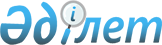 О внесении изменения в постановление Правительства Республики Казахстан от 23 января 2008 года № 58 "Об утверждении Правил присуждения образовательного гранта для оплаты высшего образования"
					
			Утративший силу
			
			
		
					Постановление Правительства Республики Казахстан от 13 июня 2018 года № 345. Утратило силу постановлением Правительства Республики Казахстан от 7 сентября 2023 года № 772.
      Сноска. Утратило силу постановлением Правительства РК от 07.09.2023 № 772 (вводится в действие по истечении десяти календарных дней после дня его первого официального опубликования).
      Правительство Республики Казахстан ПОСТАНОВЛЯЕТ:
      1. Внести в постановление Правительства Республики Казахстан от 23 января 2008 года № 58 "Об утверждении Правил присуждения образовательного гранта для оплаты высшего образования" (САПП Республики Казахстан, 2008 г., № 2, ст. 24) следующее изменение:
      Правила присуждения образовательного гранта для оплаты высшего образования, утвержденные указанным постановлением, изложить в новой редакции согласно приложению к настоящему постановлению.
      2. Настоящее постановление вводится в действие по истечении десяти календарных дней после дня его первого официального опубликования. Правила
присуждения образовательного гранта для оплаты высшего образования Глава 1. Общие положения
      1. Настоящие Правила присуждения образовательного гранта для оплаты высшего образования (далее – Правила) разработаны в соответствии с подпунктом 5) статьи 4 Закона Республики Казахстан от 27 июля 2007 года "Об образовании" и определяют порядок присуждения образовательных грантов для оплаты высшего образования.
      2. В настоящих Правилах используются следующие основные понятия:
      1) образовательный грант – целевая сумма денег, предоставляемая обучающемуся на условиях, установленных законодательством Республики Казахстан, для оплаты высшего образования;
      2) уполномоченный орган в области образования – центральный исполнительный орган Республики Казахстан, осуществляющий руководство и межотраслевую координацию в области образования;
      3) республиканская конкурсная комиссия – комиссия, создаваемая уполномоченным органом в области образования для проведения конкурса по присуждению образовательных грантов (далее – республиканская комиссия);
      4) конкурсная комиссия местных исполнительных органов – комиссия, создаваемая местными исполнительными органами для проведения конкурса по присуждению образовательных грантов за счет средств местного бюджета (далее – комиссия МИО). Глава 2. Порядок присуждения образовательного гранта для оплаты высшего образования за счет средств республиканского бюджета
      3. Конкурс по присуждению образовательных грантов проводится республиканской комиссией, создаваемой уполномоченным органом в области образования.
      4. Республиканская комиссия формируется из числа сотрудников уполномоченного органа в области образования, других заинтересованных государственных органов и ведомств, представителей институтов гражданского общества, Национальной палаты предпринимателей Республики Казахстан "Атамекен", руководителей высших учебных заведений (далее – ВУЗ).
      Председателем республиканской комиссии являются руководитель уполномоченного органа в области образования или лицо, исполняющее его обязанности.
      Количество членов республиканской комиссии должно составлять нечетное число. Заседания республиканской комиссии считаются правомочными при наличии не менее двух третей ее состава и проводятся в период с 27 июля по 5 августа.
      5. Образовательные гранты за счет средств республиканского бюджета присуждаются на конкурсной основе по конкретным специальностям, языковым отделениям и формам обучения в соответствии с баллами сертификатов единого национального тестирования (далее – ЕНТ) или комплексного тестирования (далее – КТ) согласно очередности специальностей, заявленных абитуриентами, с выдачей свидетельства о присуждении образовательного гранта.
      В конкурсе на присуждение образовательного гранта учитываются баллы по истории Казахстана, математической грамотности, грамотности чтения (язык обучения), двум профильным предметам.
      В конкурсе на присуждение образовательного гранта для поступающих на специальности, требующие творческой подготовки, учитываются баллы по истории Казахстана, грамотности чтения (язык обучения) и результаты двух творческих экзаменов.
      В конкурсе на присуждение образовательного гранта для поступающих по родственным специальностям, сокращенным образовательным программам учитываются баллы по общепрофильной дисциплине и профилирующей дисциплине, за исключением поступающих на специальности, требующие сдачи творческих экзаменов.
      В конкурсе на присуждение образовательного гранта для поступающих на творческие специальности по родственным специальностям, сокращенным образовательным программам учитываются баллы по профилирующей дисциплине и результат творческого экзамена.
      6. Для участия в конкурсе на присуждение образовательного гранта гражданин подает в приемную комиссию ВУЗа заявление на бланке установленного образца, документ об образовании (подлинник), сертификат ЕНТ или КТ, две фотокарточки размером 3 х 4, медицинскую справку по форме 086-У, а также копию документа, удостоверяющего личность.
      Лица, окончившие подготовительные отделения ВУЗов на основе государственного образовательного заказа с усиленной языковой подготовкой, представляют транскрипт об окончании, подписанный ректором ВУЗа.
      Лица, имеющие документы об образовании организаций образования, реализующих образовательные программы технического и профессионального, послесреднего образования, подтвердившие квалификацию и имеющие стаж работы по специальности не менее одного года, дополнительно подают один из следующих документов:
      1) трудовую книжку;
      2) послужной список (перечень сведений о работе, трудовой деятельности работника), подписанный работодателем, заверенный печатью организации (при ее наличии);
      3) архивную справку, содержащую сведения о трудовой деятельности работника, а также выписку из единого накопительного пенсионного фонда о перечисленных обязательных пенсионных взносах и сведения из Государственного фонда социального страхования о произведенных социальных отчислениях.
      В заявлении гражданин для участия в конкурсе на присуждение образовательного гранта указывает выбранную им специальность и ВУЗ.
      При совпадении профильных предметов гражданин может указать четыре специальности.
      Заявления для участия в конкурсе на присуждение образовательных грантов за счет средств республиканского бюджета принимаются с 18 по 26 июля.
      7. Граждане, имеющие преимущественное право на получение образовательного гранта, указанные в пункте 12 настоящих Правил, подают в приемную комиссию ВУЗа документ, подтверждающий данное право.
      8. Документы, представляемые на иностранном языке, должны иметь нотариально засвидетельствованный перевод на казахский или русский язык.
      Документы об образовании, выданные зарубежными организациями образования, должны быть признаны или нострифицированы в установленном законодательством порядке.
      9. Граждане, имеющие инвалидность первой и второй групп, дети-инвалиды, а также инвалиды с детства представляют в приемную комиссию ВУЗа медицинское заключение об отсутствии противопоказаний для обучения по выбранной специальности.
      10. Для участия в конкурсе необходимо набрать по результатам тестирования в национальные ВУЗы не менее 65 баллов, по группам специальностей "Образование", "Сельскохозяйственные науки" и "Ветеринария" – не менее 60 баллов, в другие ВУЗы – не менее 50 баллов, по специальности "Общая медицина" – не менее 65 баллов, в том числе не менее 5-ти баллов – по истории Казахстана, математической грамотности, грамотности чтения – язык обучения, и не менее 5-ти баллов по каждому  профильному предмету, за исключением поступающих на специальности, требующие сдачи творческих экзаменов.
      Для участия в конкурсе по специальностям, требующим сдачи творческих экзаменов, необходимо набрать по результатам тестирования и творческого экзамена в национальные ВУЗы не менее 65 баллов, а по группе специальностей "Образование" не менее – 60 баллов, в другие ВУЗы – не менее 50 баллов, в том числе не менее 5-ти баллов – по истории Казахстана, грамотности чтения – язык обучения, и не менее 5-ти баллов по каждому творческому экзамену.
      Поступающим на родственные специальности по сокращенным образовательным программам с ускоренным сроком обучения для участия в конкурсе необходимо набрать по результатам тестирования не менее 25 баллов, в том числе не менее 5-ти баллов по общепрофильной дисциплине и не менее 5-ти баллов по профилирующей дисциплине, за исключением поступающих на специальности, требующие сдачи творческих экзаменов.
      Поступающим на родственные специальности по сокращенным образовательным программам с ускоренным сроком обучения на специальности, требующие сдачи творческих экзаменов, для участия в конкурсе необходимо набрать по результатам тестирования и творческого экзамена не менее 25 баллов, в том числе не менее 5-ти баллов по творческому экзамену и не менее 5-ти баллов по профилирующей дисциплине.
      11. Абитуриенты, выбравшие творческие специальности, участвуют в конкурсе на присуждение образовательного гранта по одной специальности и указывают только тот ВУЗ, в котором они сдавали творческие экзамены.
      Абитуриенты, выбравшие педагогические специальности и получившие по специальному экзамену "допуск", вправе участвовать в конкурсе по присуждению образовательного гранта по четырем ВУЗам и четырем специальностям в соответствии с профильными предметами независимо от места сдачи специального экзамена.
      12. При проведении конкурса на получение образовательных грантов, а также на зачисление в состав обучающихся по государственному образовательному заказу на подготовку кадров с высшим образованием в случае равенства баллов преимущественное право в последующей очередности имеют:
      1) лица, награжденные знаком "Алтын белгі";
      2) лица, имеющие документы об образовании организаций образования, реализующих образовательные программы технического и профессионального, послесреднего образования, подтвердившие квалификацию и имеющие стаж работы по специальности не менее одного года;
      3) победители международных олимпиад и конкурсов научных проектов (научных соревнований) по общеобразовательным предметам (награжденные дипломами первой, второй и третьей степени), международных и республиканских конкурсов исполнителей и спортивных соревнований (награжденные дипломами первой, второй и третьей степени) последних трех лет, перечень которых определяется уполномоченным органом в области образования, а также победители президентской, республиканских олимпиад и конкурсов научных проектов по общеобразовательным предметам (награжденные дипломами первой, второй и третьей степени) текущего учебного года при условии соответствия выбранной ими специальности предмету олимпиады, конкурса или спортивного соревнования;
      4) дети-сироты и дети, оставшиеся без попечения родителей, а также граждане Республики Казахстан из числа молодежи, потерявшие или оставшиеся без попечения родителей до совершеннолетия, инвалиды первой и второй групп, лица, приравненные по льготам и гарантиям к участникам и инвалидам Великой Отечественной войны, инвалиды с детства, дети-инвалиды, которым согласно медицинскому заключению не противопоказано обучение в соответствующих организациях образования, и лица, имеющие документы об образовании (свидетельства, аттестаты, дипломы) с отличием.
      При этом в случае одинаковых показателей баллов образовательные гранты присуждаются лицам, имеющим высокие средние баллы аттестата, свидетельства или диплома.
      В случае одинаковых показателей баллов, а также одинаковых средних баллов аттестата, свидетельства или диплома учитываются баллы, набранные по профильным предметам.
      13. В случае одинаковых показателей баллов и при отсутствии преимущественного права образовательные гранты присуждаются лицам, имеющим высокие средние баллы аттестата, свидетельства или диплома.
      В случае одинаковых показателей баллов и при отсутствии преимущественного права, а также одинаковых средних баллов аттестата, свидетельства или диплома учитываются баллы, набранные по профильным предметам.
      14. Конкурс для лиц казахской национальности, не являющихся гражданами Республики Казахстан, инвалидов первой и второй групп, инвалидов с детства, детей-инвалидов, детей-сирот и детей, оставшихся без попечения родителей, а также граждан Республики Казахстан из числа молодежи, потерявших или оставшихся без попечения родителей до совершеннолетия, лиц, приравненных по льготам и гарантиям к участникам и инвалидам Великой Отечественной войны, проводится по утвержденным квотам от общего объема утвержденного государственного образовательного заказа среди указанных категорий.
      Утвержденные квоты приема для лиц, участвующих в конкурсе на получение образовательного гранта, распространяются на все заявленные специальности.
      Количество образовательных грантов по квотам в группе специальностей устанавливается по формам обучения. В случае, если в группе специальностей, по которым выделена квота, имеются также специальности с творческим экзаменом, то при присуждении образовательных грантов сравнивается результат тестирования участника в ЕНТ или КТ в процентном отношении к максимально возможному баллу с округлением до одного знака после запятой.
      В случае одинаковых показателей баллов образовательные гранты присуждаются лицам, имеющим высокие средние баллы аттестата, свидетельства или диплома.
      В случае одинаковых средних баллов аттестата, свидетельства или диплома учитываются баллы, набранные по профильным предметам или творческим экзаменам.
      15. Конкурс на специальности, по которым установлена квота для граждан из числа сельской молодежи, проводится следующим образом: 70 процентов грантов от общего их количества по этим специальностям и языку обучения присуждаются в порядке общего конкурса, а на остальные 30 процентов грантов проводится конкурс только для граждан из числа сельской молодежи.
      16. В конкурсе на образовательные гранты по педагогическим специальностям "5В011000-Физика", "5В011200-Химия", "5В011300-Биология" и "5В011100-Информатика" принимают участие лица, окончившие подготовительные отделения ВУЗов на основе государственного образовательного заказа для усиления языковой подготовки, и лица, сдавшие ЕНТ и КТ на английском языке.
      При этом лица, окончившие подготовительные отделения ВУЗов на основе государственного образовательного заказа для усиления языковой подготовки, сдают комплексное тестирование и тестирование на знание иностранного (английского) языка с пороговым баллом не ниже 50 процентов от максимального балла. 
      Тестирование на знание иностранного (английского) языка проводится Национальным центром тестирования (далее - НЦТ) в базовых ВУЗах до 12 июля.
      После проведения конкурса для указанных категорий оставшиеся образовательные гранты присуждаются лицам, завершившим обучение 1 или 2 курса по направлениям подготовки "Образование", "Естественные науки", "Технические науки и технологии", "Сельскохозяйственные науки", "Ветеринария", "Здравоохранение и социальное обеспечение" и изъявившим желание продолжить обучение по вышеуказанным педагогическим специальностям.
      Для участия в конкурсе необходимо иметь сертификат, подтверждающий владение иностранным языком: Test of English as a Foreign Language Institutional Testing Programm (TOEFL ITP – не менее 460 баллов), Test of English as a Foreign Language Institutional Testing Programm Internet-based Test (TOEFL IBT, пороговый балл – не менее 59), (TOEFL пороговый балл – не менее 500 баллов), International English Language Tests System (IELTS, пороговый балл – не менее 5.0), средний балл успеваемости (GPA-Grade Point Average – Грейт Пойнт Эверейдж) не менее 2,67 баллов.
      Присуждение образовательных грантов осуществляется в период летних каникул после успешного освоения образовательной программы 1 или 2 курса в следующем порядке:
      1) обучающиеся на платной основе ВУЗов независимо от формы собственности по направлениям подготовки: "Образование", "Естественные науки", "Технические науки и технологии", "Сельскохозяйственные науки", "Ветеринария", "Здравоохранение и социальное обеспечение" подают заявление об участии в конкурсе на присуждение образовательных грантов для усиления языковой подготовки специалистов по педагогическим специальностям с указанием специальности и ВУЗа;
      2) ВУЗы передают базу данных заявлений обучающихся в НЦТ;
      3) НЦТ формирует ведомости в разрезе специальностей в соответствии с баллами сертификатов владения иностранным языком и среднего балла успеваемости и передает в республиканскую комиссию;
      4) республиканская комиссия присуждает образовательный грант в соответствии с баллами сертификатов владения иностранным языком и среднего балла успеваемости.
      В случае одинаковых показателей, преимущественное право имеют лица, имеющие высокий балл сертификата на знание английского языка. В случае одинаковых показателей сертификатов, учитывается средний балл успеваемости GPA, затем аттестата.
      5) на основании решения республиканской комиссии до 12 августа уполномоченный орган в области образования издает приказ о присуждении образовательных грантов для усиления языковой подготовки специалистов по педагогическим специальностям, указанным в настоящем пункте;
      6) на основании приказа уполномоченного органа в области образования НЦТ оформляет свидетельства о присуждении образовательных грантов для усиления языковой подготовки специалистов по педагогическим специальностям, указанным в настоящем пункте.
      На основании выданного свидетельства о присуждении образовательных грантов для усиления языковой подготовки специалистов по педагогическим специальностям, указанным в настоящем пункте, руководитель ВУЗа издает приказ о продолжении обучения обучающихся по заявленной специальности в данном ВУЗе по образовательному гранту со 2 или 3 курса.
      При этом пререквизиты в виде академической разницы в дисциплинах обязательного компонента при зачислении на образовательные гранты для усиления языковой подготовки специалистов по педагогическим специальностям, указанным в настоящем пункте, не приводят к потере курса и осваиваются на бесплатной основе.
      17. Вакантные образовательные гранты, оставшиеся после конкурсного присуждения образовательных грантов, присуждаются республиканской комиссией на конкурсной основе внутри направления подготовки на специальности с высокими проходными баллами независимо от формы обучения в порядке, предусмотренном в пунктах 5 и 12 настоящих Правил.
      Решение по присуждению вакантных образовательных грантов, оставшихся после конкурсного присуждения образовательных грантов иностранным лицам, прибывшим по международным соглашениям, принимается республиканской комиссией.
      Образовательные гранты, предусмотренные в резерве, присуждаются решением республиканской комиссии.
      18. На основании решения республиканской комиссии издается приказ уполномоченного органа в области образования и оформляются свидетельства о присуждении образовательного гранта.
      Списки обладателей образовательного гранта публикуются в средствах массовой информации.
      В случае отказа обладателя от образовательного гранта, свидетельство о присуждении образовательного гранта передается в уполномоченный орган и аннулируются в течение трех календарных дней.
      В случае невозврата свидетельства о присуждении образовательного гранта, приемная комиссия ВУЗа составляет акт об его аннулировании с указанием даты и данных лица, отказавшегося от образовательного гранта, и передает акт, скрепленный печатью ВУЗа, в уполномоченный орган в области образования в течение трех календарных дней.
      Высвободившиеся образовательные гранты присуждаются на конкурсной основе в порядке, установленном настоящими Правилами.
      Свидетельства о присуждении образовательного гранта вместе с документами, сданными гражданами для участия в конкурсе, выдаются приемными комиссиями не позднее 12 августа.
      19. Вакантные образовательные гранты, высвободившиеся в процессе получения высшего образования, в том числе по программе "Мәңгілік ел жастары - индустрияға!", а также сокращенной форме обучения в разрезе специальностей обучения, присуждаются на конкурсной основе обучающимся на платной основе по данной специальности. Конкурс проводится по результатам промежуточной аттестации на основании среднего балла успеваемости GPA за весь период обучения с выдачей свидетельства о присуждении вакантного образовательного гранта.
      Объявление об открытом конкурсе размещается на сайте (образовательном портале) ВУЗа с указанием количества вакантных образовательных грантов в разрезе специальностей и курса.
      В случае одинаковых показателей среднего балла успеваемости GPA, преимущественным правом обладают обучающиеся, имеющие оценки только А, А- ("отлично"), затем – оценки от А, А- ("отлично") до В+, В, В- ("хорошо"), далее – смешанные оценки за весь период обучения.
      20. Присуждение вакантных образовательных грантов, высвободившихся в процессе получения высшего образования, осуществляется в период летних и зимних каникул на имеющиеся вакантные места на конкурсной основе в следующем порядке:
      1) обучающийся на платной основе подает заявление на имя руководителя ВУЗа на дальнейшее обучение по образовательному гранту; 
      2) ВУЗ, рассмотрев поступившие заявления, выносит его на рассмотрение ученого совета и наблюдательного/попечительского совета;
      3) ВУЗ на основании решения наблюдательного/попечительского и ученого совета, рассмотрев данное заявление на конкурсной основе, в срок до 5 августа и 15 января текущего года направляет его в уполномоченный орган в области образования для принятия решения (к заявлению обучающегося вместе с решением ученого совета прилагаются выписка из зачетной книжки или транскрипта обучающегося, копия документа, удостоверяющего его личность, и свидетельство обладателя образовательного гранта (подлинник), отчисленного из ВУЗа);
      4) в случае отсутствия претендентов по конкретной специальности, вакантные образовательные гранты, высвободившиеся в процессе получения высшего образования, передаются на конкурсной основе внутри направления подготовки по итогам летней и зимней экзаменационной сессии;
      5) вакантные образовательные гранты, высвободившиеся в процессе получения высшего образования и представленные в уполномоченный орган в области образования, ввиду отсутствия претендентов перераспределяются комиссией на конкурсной основе; 
      6) конкурс проводится среди обучающихся на платной основе в других ВУЗах, подавших документы для участия в конкурсе, в разрезе специальностей, курса и формы обучения по результатам промежуточной аттестации;
      7) уполномоченный орган в области образования рассматривает поступившие документы в разрезе специальностей, форм и сроков обучения с учетом года поступления и при положительном решении вопроса издает приказ о присуждении вакантного образовательного гранта;
      8) на основании приказа уполномоченного органа в области образования оформляется свидетельство о присуждении вакантного образовательного гранта;
      9) на основании выданного свидетельства о присуждении образовательного гранта руководитель ВУЗа издает приказ на дальнейшее обучение по образовательному гранту.
      21. Первый руководитель ВУЗа несет ответственность за своевременное возвращение свидетельств неиспользованных вакантных образовательных грантов, высвободившихся в процессе получения высшего образования, в уполномоченный орган в области образования. Глава 3. Порядок присуждения образовательного гранта для оплаты высшего образования за счет средств местного бюджета
      22. Конкурс по присуждению образовательных грантов проводится комиссией МИО, создаваемой распоряжением акима соответствующей области и города республиканского значения, столицы.
      23. Комиссия МИО формируется из числа сотрудников местных исполнительных органов, представителей региональных палат предпринимателей "Атамекен", институтов гражданского общества.
      Председателем комиссии МИО являются аким соответствующей области или города республиканского значения, столицы или лицо, исполняющее его обязанности.
      Положение о комиссии МИО утверждается постановлением акимата соответствующей области или города республиканского значения, столицы.
      Состав комиссии МИО утверждается решением акима соответствующей области или города республиканского значения, столицы.
      Количество членов комиссии МИО должно составлять нечетное число. Заседания конкурсной комиссии МИО считаются правомочными при наличии не менее двух третей ее состава и проводятся в период с 11 по 15 августа.
      24. Образовательные гранты за счет средств местного бюджета присуждаются на конкурсной основе с учетом потребности региона в кадрах для обучения в ВУЗах по конкретным специальностям, языковым отделениям и формам обучения в соответствии с баллами сертификатов по результатам ЕНТ или КТ согласно очередности специальностей, заявленных абитуриентами, с выдачей свидетельства о присуждении образовательного гранта.
      25. Для участия в конкурсе на присуждение образовательного гранта гражданин подает в приемную комиссию ВУЗа заявление на бланке установленного образца, документ об образовании (подлинник), сертификат ЕНТ или КТ, две фотокарточки размером 3 х 4, медицинскую справку по форме 086-У, а также копию документа, удостоверяющего личность.
      Лица, имеющие документы об образовании организаций образования, реализующих образовательные программы технического и профессионального, послесреднего образования, подтвердившие квалификацию и имеющие стаж работы по специальности не менее одного года, дополнительно подают один из следующих документов:
      1) трудовую книжку;
      2) послужной список (перечень сведений о работе, трудовой деятельности работника), подписанный работодателем, заверенный печатью организации (при ее наличии);
      3) архивную справку, содержащую сведения о трудовой деятельности работника, а также выписку из единого накопительного пенсионного фонда о перечисленных обязательных пенсионных взносах и сведения из Государственного фонда социального страхования о произведенных социальных отчислениях.
      В заявлении гражданин для участия в конкурсе на присуждение образовательного гранта указывает выбранную им специальность и ВУЗ.
      При совпадении профильных предметов гражданин может указать четыре специальности.
      Заявления для участия в конкурсе на присуждение образовательных грантов за счет средств местного бюджета принимаются с 5 по 10 августа.
      26. Для участия в конкурсе необходимо набрать по результатам тестирования в национальные ВУЗы не менее 65 баллов, по группам специальностей "Образование", "Сельскохозяйственные науки" и "Ветеринария" – не менее 60 баллов, в другие ВУЗы – не менее 50 баллов, по группам специальности "Общая медицина" – не менее 65 баллов, в том числе не менее 5-ти баллов – по истории Казахстана, математической грамотности, грамотности чтения – язык обучения, и не менее 5-ти баллов по каждому профильному предмету, за исключением поступающих на специальности, требующие сдачи творческих экзаменов.
      Для участия в конкурсе по специальностям, требующим сдачи творческих экзаменов, необходимо набрать по результатам тестирования и творческого экзамена в национальные ВУЗы не менее 65 баллов, а по группе специальностей "Образование" не менее – 60 баллов, в другие ВУЗы – не менее 50 баллов, в том числе не менее 5-ти баллов – по истории Казахстана, грамотности чтения – язык обучения, и не менее 5-ти баллов по каждому творческому экзамену. Для поступающих на родственные специальности по сокращенным образовательным программам – не менее 25 баллов, в том числе не менее 5-ти баллов по творческому экзамену и не менее 5-ти баллов по профилирующей дисциплине.
      Поступающим на родственные специальности по сокращенным образовательным программам для участия в конкурсе необходимо набрать по результатам тестирования не менее 25 баллов, в том числе не менее 5-ти баллов по общепрофильной дисциплине и не менее 5-ти баллов по профилирующей дисциплине, за исключением поступающих на специальности, требующие сдачи творческих экзаменов.
      27. Абитуриенты, выбравшие творческие специальности, участвуют в конкурсе на присуждение образовательного гранта по одной специальности и указывают только тот ВУЗ, в котором они сдавали творческие экзамены.
      Абитуриенты, выбравшие педагогические специальности и получившие по специальному экзамену "допуск", участвуют в конкурсе на присуждение образовательного гранта по четырем специальностям при совпадении профильных предметов независимо от места сдачи специального экзамена.
      28. С обладателем образовательного гранта за счет средств МИО заключается трехсторонний договор "МИО-студент-ВУЗ".
      29. На основании решения комиссии МИО издается соответствующий приказ и оформляются свидетельства о присуждении образовательного гранта за счет средств местного бюджета.
      Списки обладателей образовательного гранта за счет средств местного бюджета публикуются в региональных средствах массовой информации.
      30. В случае отказа обладателя от образовательного гранта за счет средств местного бюджета, свидетельство о присуждении образовательного гранта аннулируется, образовательный грант присуждается на конкурсной основе в порядке, установленном настоящими Правилами, в течение тридцати календарных дней с даты зачисления.
      В случае невозврата свидетельства о присуждении образовательного гранта за счет средств местного бюджета, приемная комиссия ВУЗа составляет акт об его аннулировании с указанием даты и данных лица, отказавшегося от образовательного гранта, и передает акт, скрепленный печатью ВУЗа, в МИО в течение трех календарных дней.
      Свидетельства о присуждении образовательного гранта за счет средств местного бюджета вместе с документами, сданными гражданами для участия в конкурсе, выдаются МИО не позднее 25 августа.
      31. Присуждение вакантных образовательных грантов за счет средств местного бюджета осуществляется комиссией МИО.
					© 2012. РГП на ПХВ «Институт законодательства и правовой информации Республики Казахстан» Министерства юстиции Республики Казахстан
				
      Премьер-МинистрРеспублики Казахстан 

Б. Сагинтаев
Приложение
к постановлению Правительства
Республики Казахстан 
от 13 июня 2018 года № 345Утверждены
постановлением Правительства
Республики Казахстан 
от 23 января 2008 года № 58